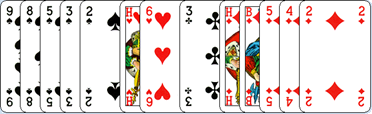 Mijn rechter buurman opent met 1♥.  
Ondanks dat wijn niet kwetsbaar zijn, passen wij.
Wij hebben zo’n 10 verliezers. Soms is het zo, 
dat je een leuk hand hebt en er dan toch niks mee kunt.

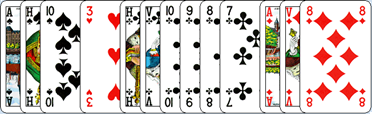 Mijn rechter buurman opent met 1♥.
Ondanks mijn 18 punten en mijn 6-kaart ♣, volg ik met 2 ♣.
Bedenk dat mijn rechter buurman en ik al minimaal 30 punten hebben.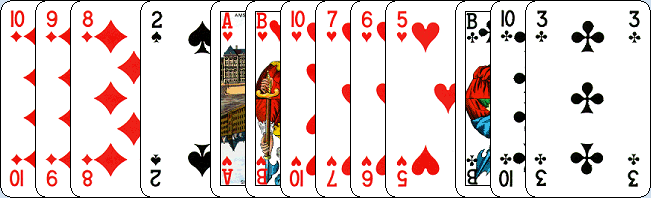 Mijn rechter buurman opent met 1♠. 
Tel uw zegeningen. U maakt welgeteld 4 ♥ slagen.
Daarmee houdt het op. U moet 2♥ bieden en 8 slagen maken.
Dus verstandig om met deze hand te passen.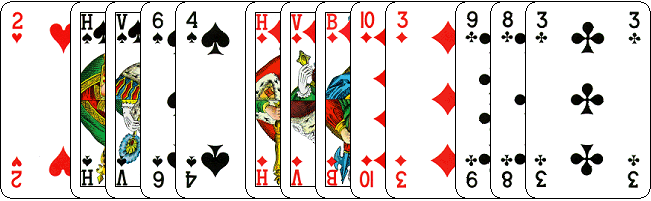 Mijn rechter buurman opent met 1♥.
U heeft een mooie hand met serie in de ♦ kleur.
Die levert u 4 slagen op. De ♠ kleur is vermoedelijk ook goed voor 2 slagen.
Volg hier met 2♦.
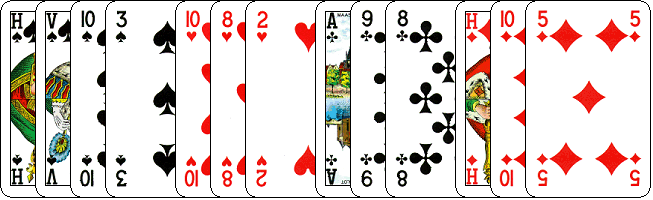 Mijn rechter buurman opent met 1♥.
U heeft geen 5-kaart. Dus een volgbod kan niet.
Wij spelen een informatie doublet. Daarvoor moeten wij kort in de openingskleur zijn en minimaal twee 4-kaarten hebben. Die hebben wij niet. Dus ondanks onze opening, is het PAS.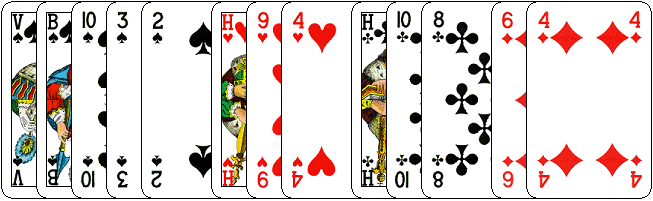 Mijn rechter buurman opent met 1♣.
Wanneer wij aannemen dat mijn rechter buurman ♣ aas heeft, dan heb ik met deze hand 4 ½ slag.
Niet kwetsbaar genoeg om 1♠ te volgen.  Kwetsbaar zal ik passen met deze hand.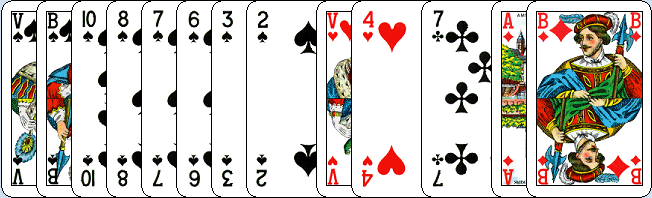 Uw rechter buurmaan opent met 1♦
Met uw 10 punten 8-kaart ♠, bij iedere opening voor u, 1♠.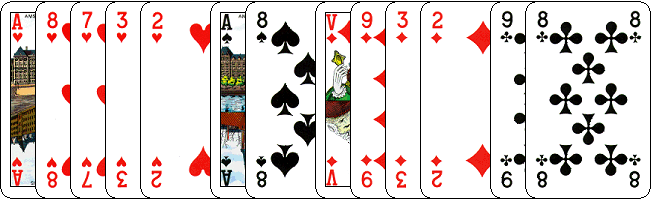 Mijn rechter buurman opent met 1♣.
Wanneer wij een volgbod geven, dan beloven wij een GOEDE 5-kaart.
Die hebben wij niet! Als het tegen zit, maken wij maar 2 slagen.
Wij PASSEN met deze hand en hopend at onze partner in de bieding komt.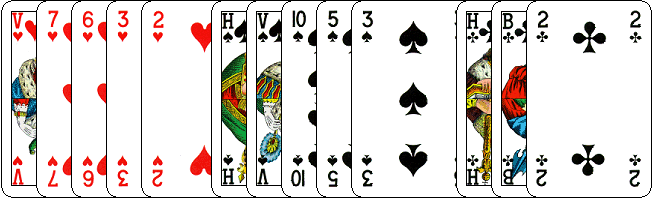 Uw rechter buurmaan opent met 1♦.
Met elke kwetsbaarheid geven wij een volgbod.
Bij een volgbod is het hetzelfde als bij een opening,
Van twee 5-kaarten bieden wij eerst de hoogste.
Wij volgen hier dus met 1♠. Daarbij beloven wij altijd een mooie 5-kaart.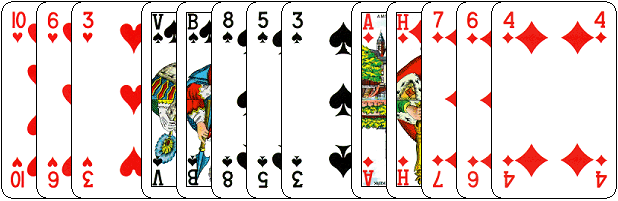 Mijn rechter buurman opent met 1♣.
Van twee 5-kaarten, bieden wij eerst de hoogste.
Wij volgen hier dus met 1♠.17 punten

Wij
Zij218 punten

Wij
Zij36 punten

Wij
Zij411 punten

Wij
Zij512 punten
Partner opent met 1♥
Wij
Zij69 punten

Wij
Zij710 punten

Wij
Zij810 punten

Wij
Zij911 punten

Wij
Zij1010 punten

Wij
Zij